ПРАВИТЕЛЬСТВО НОВГОРОДСКОЙ ОБЛАСТИРАСПОРЯЖЕНИЕот 24 мая 2022 г. N 132-ргОБ УТВЕРЖДЕНИИ ПЛАНА МЕРОПРИЯТИЙ ПО РЕАЛИЗАЦИИ СТРАТЕГИИГОСУДАРСТВЕННОЙ НАЦИОНАЛЬНОЙ ПОЛИТИКИ РОССИЙСКОЙ ФЕДЕРАЦИИНА ПЕРИОД ДО 2025 ГОДА НА ТЕРРИТОРИИ НОВГОРОДСКОЙ ОБЛАСТИВ 2022 - 2025 ГОДАХВ соответствии с пунктом 4 Распоряжения Правительства Российской Федерации от 20 декабря 2021 года N 3718-р:1. Утвердить прилагаемый план мероприятий по реализации Стратегии государственной национальной политики Российской Федерации на период до 2025 года на территории Новгородской области в 2022 - 2025 годах (далее План).2. Органам исполнительной власти Новгородской области, являющимся ответственными исполнителями Плана, обеспечить реализацию Плана и представлять информацию о ходе его выполнения в комитет по внутренней политике Новгородской области один раз в полугодие (к 15 июля и 15 января) до 15 января 2026 года включительно.3. Рекомендовать органам местного самоуправления Новгородской области, а также иным исполнителям, участвующим в реализации Плана, обеспечить реализацию Плана и представлять информацию о ходе его выполнения в комитет по внутренней политике Новгородской области один раз в полугодие (к 15 июля и 15 января) до 15 января 2026 года включительно.4. Комитету по внутренней политике Новгородской области один раз в полугодие (к 30 июля и 30 января) до 30 января 2026 года включительно представлять информацию о ходе выполнения Плана заместителю Губернатора Новгородской области Маленко И.С.(п. 4 в ред. Распоряжения Правительства Новгородской области от 05.10.2023 N 598-рз)5. Контроль за выполнением распоряжения возложить на заместителя Губернатора Новгородской области Маленко И.С.(п. 5 в ред. Распоряжения Правительства Новгородской области от 05.10.2023 N 598-рз)6. Опубликовать распоряжение в газете "Новгородские ведомости".Губернатор Новгородской областиА.С.НИКИТИНУтвержденраспоряжениемПравительства Новгородской областиот 24.05.2022 N 132-ргПЛАНМЕРОПРИЯТИЙ ПО РЕАЛИЗАЦИИ СТРАТЕГИИ ГОСУДАРСТВЕННОЙНАЦИОНАЛЬНОЙ ПОЛИТИКИ РОССИЙСКОЙ ФЕДЕРАЦИИ НА ПЕРИОДДО 2025 ГОДА НА ТЕРРИТОРИИ НОВГОРОДСКОЙ ОБЛАСТИВ 2022 - 2025 ГОДАХ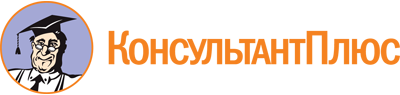 Распоряжение Правительства Новгородской области от 24.05.2022 N 132-рг
(ред. от 05.10.2023)
"Об утверждении плана мероприятий по реализации Стратегии государственной национальной политики Российской Федерации на период до 2025 года на территории Новгородской области в 2022 - 2025 годах"Документ предоставлен КонсультантПлюс

www.consultant.ru

Дата сохранения: 27.11.2023
 Список изменяющих документов(в ред. Распоряжения Правительства Новгородской областиот 05.10.2023 N 598-рз)Список изменяющих документов(в ред. Распоряжения Правительства Новгородской областиот 05.10.2023 N 598-рз)N п/пНаименование мероприятияСрок выполненияОтветственный исполнительОсновные направления государственной национальной политикиИндикаторы (количественные или качественные) для контроля выполнения мероприятий1234561.Обеспечение равноправия граждан и реализации их конституционных правОбеспечение равноправия граждан и реализации их конституционных правОбеспечение равноправия граждан и реализации их конституционных правОбеспечение равноправия граждан и реализации их конституционных правОбеспечение равноправия граждан и реализации их конституционных прав1.1.Мониторинг обращений граждан о фактах нарушения принципа равенства граждан независимо от расы, национальности, языка, отношения к религии, убеждений, принадлежности к общественным объединениям, а также других обстоятельств, в том числе при приеме на работу, при замещении должностей государственной и муниципальной службы, при формировании кадрового резерва на региональном и муниципальном уровнях2022 - 2025 годыАдминистрация Губернатора Новгородской области (сектор Администрации Губернатора Новгородской области по работе с обращениями граждан)органы местного самоуправления Новгородской области (по согласованию)обеспечение равенства прав и свобод человека и гражданина независимо от расы, национальности, языка, происхождения, имущественного или должностного положения, места жительства, отношения к религии, убеждений, принадлежности к общественным объединениям, а также других обстоятельств при приеме на работу, замещении должностей государственной и муниципальной службы, формировании кадрового резервапринятие мер по недопущению дискриминации по признаку национальной принадлежности при осуществлении государственными органами и органами местного самоуправления своей деятельностиколичество обращений граждан о фактах нарушения принципа равенства граждан независимо от расы, национальности, языка, отношения к религии, убеждений, принадлежности к общественным объединениям, а также других обстоятельств, в том числе при приеме на работу, при замещении должностей государственной и муниципальной службы, при формировании кадрового резерва на региональном и муниципальном уровнях1.2.Мониторинг освещения в средствах массовой информации фактов нарушения принципа равенства граждан независимо от расы, национальности, языка, отношения к религии, убеждений, принадлежности к общественным объединениям, а также других обстоятельств, в том числе при приеме на работу, при замещении должностей государственной и муниципальной службы, при формировании кадрового резерва на региональном и муниципальном уровнях2022 - 2025 годыкомитет информационной политики Новгородской областиорганы местного самоуправления Новгородской области (по согласованию)обеспечение равенства прав и свобод человека и гражданина независимо от расы, национальности, языка, происхождения, имущественного или должностного положения, места жительства, отношения к религии, убеждений, принадлежности к общественным объединениям, а также других обстоятельств при приеме на работу, замещении должностей государственной и муниципальной службы, формировании кадрового резервапринятие мер по недопущению дискриминации по признаку национальной принадлежности при осуществлении государственными органами и органами местного самоуправления своей деятельностиколичество фактов нарушения принципа равенства граждан независимо от расы, национальности, языка, отношения к религии, убеждений, принадлежности к общественным объединениям, а также других обстоятельств, в том числе при приеме на работу, при замещении должностей государственной и муниципальной службы, при формировании кадрового резерва на региональном и муниципальном уровнях, получивших освещение в средствах массовой информации(в ред. Распоряжения Правительства Новгородской области от 05.10.2023 N 598-рз)(в ред. Распоряжения Правительства Новгородской области от 05.10.2023 N 598-рз)(в ред. Распоряжения Правительства Новгородской области от 05.10.2023 N 598-рз)(в ред. Распоряжения Правительства Новгородской области от 05.10.2023 N 598-рз)(в ред. Распоряжения Правительства Новгородской области от 05.10.2023 N 598-рз)(в ред. Распоряжения Правительства Новгородской области от 05.10.2023 N 598-рз)2.Укрепление общероссийской гражданской идентичности и единства многонационального народа Российской Федерации, обеспечение межнационального мира и согласия, гармонизации межнациональных (межэтнических) отношений на территории Новгородской областиУкрепление общероссийской гражданской идентичности и единства многонационального народа Российской Федерации, обеспечение межнационального мира и согласия, гармонизации межнациональных (межэтнических) отношений на территории Новгородской областиУкрепление общероссийской гражданской идентичности и единства многонационального народа Российской Федерации, обеспечение межнационального мира и согласия, гармонизации межнациональных (межэтнических) отношений на территории Новгородской областиУкрепление общероссийской гражданской идентичности и единства многонационального народа Российской Федерации, обеспечение межнационального мира и согласия, гармонизации межнациональных (межэтнических) отношений на территории Новгородской областиУкрепление общероссийской гражданской идентичности и единства многонационального народа Российской Федерации, обеспечение межнационального мира и согласия, гармонизации межнациональных (межэтнических) отношений на территории Новгородской области2.1.Содействие проведению торжественных мероприятий, приуроченных к праздничным и памятным датам в истории народов России, в том числе посвященных:Международному дню родного языка;Дню Победы советского народа в Великой Отечественной войне 1941 - 1945 годов;Дню славянской письменности и культуры;Дню России;Дню народного единства;Дню Конституции Российской Федерации2022 - 2025 годыминистерство культуры Новгородской областикомитет по молодежной политике Новгородской областиминистерство образования Новгородской областиорганы местного самоуправления Новгородской области (по согласованию)повышение интереса к изучению истории, культуры и языков народов Российской Федерации, значимых исторических событий, ставших основой государственных праздников и памятных дат, связанных с реализацией государственной национальной политики Российской Федерациисохранение и приумножение духовного, исторического и культурного наследия и потенциала многонационального народа Российской Федерации (российской нации) посредством пропаганды идей патриотизма, единства и дружбы народов, межнационального (межэтнического) согласияпредупреждение попыток фальсификации истории Россииколичество торжественных мероприятий, приуроченных к праздничным и памятным датам в истории народов России, проведенных в Новгородской областиколичество участников торжественных мероприятий, приуроченных к праздничным и памятным датам в истории народов России, проведенных в Новгородской области(в ред. Распоряжения Правительства Новгородской области от 05.10.2023 N 598-рз)(в ред. Распоряжения Правительства Новгородской области от 05.10.2023 N 598-рз)(в ред. Распоряжения Правительства Новгородской области от 05.10.2023 N 598-рз)(в ред. Распоряжения Правительства Новгородской области от 05.10.2023 N 598-рз)(в ред. Распоряжения Правительства Новгородской области от 05.10.2023 N 598-рз)(в ред. Распоряжения Правительства Новгородской области от 05.10.2023 N 598-рз)2.2.Организация участия обучающихся, сотрудников образовательных организаций во Всероссийской просветительской акции "Большой этнографический диктант"2022 - 2025 годыминистерство образования Новгородской областикомитет по внутренней политике Новгородской областисохранение и приумножение духовного, исторического и культурного наследия и потенциала многонационального народа Российской Федерации (российской нации) посредством пропаганды идей патриотизма, единства и дружбы народов, межнационального (межэтнического) согласияпредупреждение попыток фальсификации истории Россиисохранение и развитие культуры межнациональных (межэтнических) отношений в Российской Федерацииколичество участников Всероссийской просветительской акции "Большой этнографический диктант", проведенной в Новгородской области2.3.Организация проведения торжественных мероприятий, приуроченных к памятным датам городов, районов, поселков, деревень Новгородской области2022 - 2025 годыорганы местного самоуправления Новгородской области (по согласованию)сохранение и приумножение духовного, исторического и культурного наследия и потенциала многонационального народа Российской Федерации (российской нации) посредством пропаганды идей патриотизма, единства и дружбы народов, межнационального (межэтнического) согласияповышение интереса к изучению истории, культуры и языков народов Российской Федерации, значимых исторических событий, ставших основой государственных праздников и памятных дат, связанных с реализацией государственной национальной политики Российской Федерациипредупреждение попыток фальсификации истории Россииколичество проведенных торжественных мероприятий, приуроченных к памятным датам городов, районов, поселков, деревень Новгородской областиколичество участников торжественных мероприятий, приуроченных к памятным датам городов, районов, поселков, деревень, проведенных в Новгородской области2.4.Организация и проведение мероприятий, посвященных Дню Памяти жертв терроризма2022 - 2025 годыкомитет по молодежной политике Новгородской областиорганы местного самоуправления Новгородской области (по согласованию)распространение в обществе установок о неприятии и недопущении пропаганды идей экстремизма, ксенофобии, национальной исключительности, нацизма и их оправданияколичество мероприятий, посвященных Дню Памяти жертв терроризма, проведенных в Новгородской областиколичество участников мероприятий, посвященных Дню Памяти жертв терроризма и проведенных в Новгородской области(в ред. Распоряжения Правительства Новгородской области от 05.10.2023 N 598-рз)(в ред. Распоряжения Правительства Новгородской области от 05.10.2023 N 598-рз)(в ред. Распоряжения Правительства Новгородской области от 05.10.2023 N 598-рз)(в ред. Распоряжения Правительства Новгородской области от 05.10.2023 N 598-рз)(в ред. Распоряжения Правительства Новгородской области от 05.10.2023 N 598-рз)(в ред. Распоряжения Правительства Новгородской области от 05.10.2023 N 598-рз)2.5.Организация разработки и распространение методических материалов по профилактике экстремизма в молодежной среде2022 - 2025 годыкомитет по молодежной политике Новгородской областираспространение в обществе установок о неприятии и недопущении пропаганды идей экстремизма, ксенофобии, национальной исключительности, нацизма и их оправданияколичество разработанных и распространенных в Новгородской области методических материалов по профилактике экстремизма в молодежной среде(в ред. Распоряжения Правительства Новгородской области от 05.10.2023 N 598-рз)(в ред. Распоряжения Правительства Новгородской области от 05.10.2023 N 598-рз)(в ред. Распоряжения Правительства Новгородской области от 05.10.2023 N 598-рз)(в ред. Распоряжения Правительства Новгородской области от 05.10.2023 N 598-рз)(в ред. Распоряжения Правительства Новгородской области от 05.10.2023 N 598-рз)(в ред. Распоряжения Правительства Новгородской области от 05.10.2023 N 598-рз)2.6.Организация и проведение мероприятий по профилактике экстремизма для специалистов учреждений, работающих по профилактике экстремизма в молодежной среде, с участием представителей органов государственной власти области и органов местного самоуправления, обучающихся и (или) работающей молодежи, представителей общественных организаций2022 - 2025 годыкомитет по молодежной политике Новгородской областираспространение в обществе установок о неприятии и недопущении пропаганды идей экстремизма, ксенофобии, национальной исключительности, нацизма и их оправданияколичество мероприятий по профилактике экстремизма, проведенных в Новгородской областиколичество участников мероприятий по профилактике экстремизма, проведенных в Новгородской области(в ред. Распоряжения Правительства Новгородской области от 05.10.2023 N 598-рз)(в ред. Распоряжения Правительства Новгородской области от 05.10.2023 N 598-рз)(в ред. Распоряжения Правительства Новгородской области от 05.10.2023 N 598-рз)(в ред. Распоряжения Правительства Новгородской области от 05.10.2023 N 598-рз)(в ред. Распоряжения Правительства Новгородской области от 05.10.2023 N 598-рз)(в ред. Распоряжения Правительства Новгородской области от 05.10.2023 N 598-рз)2.7.Организация и проведение мероприятий, посвященных Дню солидарности в борьбе с терроризмом2022 - 2025 годыорганы местного самоуправления Новгородской области (по согласованию)распространение в обществе установок о неприятии и недопущении пропаганды идей экстремизма, ксенофобии, национальной исключительности, нацизма и их оправданияколичество мероприятий, посвященных Дню солидарности в борьбе с терроризмом, проведенных в Новгородской областиколичество участников мероприятий, посвященных Дню солидарности в борьбе с терроризмом, проведенных в Новгородской области2.8.Организация проведения Международного конкурса юных пианистов им. С.В.Рахманинова2022 - 2025 годыминистерство культуры Новгородской областипопуляризация и распространение классических и современных произведений литературы и искусства народов Российской Федерации, народного художественного творчества, организация и поддержка художественных выставок, фестивалей, конкурсов, гастролей творческих коллективов и других форм деятельности в области культурыколичество участников Международного конкурса юных пианистов им. С.В.Рахманинова2.9.Организация проведения Международного фестиваля народного искусства и ремесел "Садко"2022 - 2024 годыминистерство культуры Новгородской областисохранение и развитие культуры межнациональных (межэтнических) отношений в Российской Федерациивовлечение этнокультурных и общественных объединений, религиозных организаций в межнациональное и межконфессиональное сотрудничествоколичество участников Международного фестиваля народного искусства и ремесел "Садко"количество посетителей Международного фестиваля народного искусства и ремесел "Садко"2.10.Организация проведения Всероссийского фестиваля исторических фильмов "Вече"2022 - 2024 годыминистерство культуры Новгородской областипопуляризация и распространение классических и современных произведений литературы и искусства народов Российской Федерации, народного художественного творчества, организация и поддержка художественных выставок, фестивалей, конкурсов, гастролей творческих коллективов и других форм деятельности в области культурыколичество участников Всероссийского фестиваля исторических фильмов "Вече"количество посетителей Всероссийского фестиваля исторических фильмов "Вече"2.11.Организация проведения фестиваля искусств "Русская музыка"2022 - 2025 годыминистерство культуры Новгородской областипопуляризация и распространение классических и современных произведений литературы и искусства народов Российской Федерации, народного художественного творчества, организация и поддержка художественных выставок, фестивалей, конкурсов, гастролей творческих коллективов и других форм деятельности в области культурыколичество участников фестиваля искусств "Русская музыка"количество посетителей фестиваля искусств "Русская музыка"2.12.Организация работы дискуссионного клуба "Разговор на равных" по профилактике негативных явлений в молодежной среде2022 - 2025 годыАдминистрация Великого Новгорода (по согласованию)распространение в обществе установок о неприятии и недопущении пропаганды идей экстремизма, ксенофобии, национальной исключительности, нацизма и их оправданияколичество мероприятий, проведенных в рамках дискуссионного клуба "Разговор на равных" по профилактике негативных явлений в молодежной средеколичество участников мероприятий, проведенных в рамках дискуссионного клуба "Разговор на равных" по профилактике негативных явлений в молодежной среде2.13.Организация проведения фестиваля "Единая страна - единая семья"2022 - 2025 годыАдминистрация Великого Новгорода (по согласованию)сохранение и развитие культуры межнациональных (межэтнических) отношений в Российской Федерациивовлечение этнокультурных и общественных объединений, религиозных организаций в межнациональное и межконфессиональное сотрудничествоколичество участников фестиваля "Единая страна - единая семья"2.14.Организация и проведение фестивалей национальных культур2022 - 2025 годыорганы местного самоуправления Новгородской области (по согласованию)сохранение и развитие культуры межнациональных (межэтнических) отношений в Российской Федерациивовлечение этнокультурных и общественных объединений, религиозных организаций в межнациональное и межконфессиональное сотрудничествоколичество фестивалей национальных культур, проведенных в Новгородской областиколичество участников фестивалей национальных культур, проведенных в Новгородской области3.Обеспечение социально-экономических условий для эффективной реализации государственной национальной политики Российской Федерации на территории Новгородской областиОбеспечение социально-экономических условий для эффективной реализации государственной национальной политики Российской Федерации на территории Новгородской областиОбеспечение социально-экономических условий для эффективной реализации государственной национальной политики Российской Федерации на территории Новгородской областиОбеспечение социально-экономических условий для эффективной реализации государственной национальной политики Российской Федерации на территории Новгородской областиОбеспечение социально-экономических условий для эффективной реализации государственной национальной политики Российской Федерации на территории Новгородской области3.1.Реализация мероприятий государственной программы Новгородской области "Гармонизация межнациональных отношений на территории Новгородской области на 2021 - 2025 годы"2022 - 2025 годыкомитет по внутренней политике Новгородской областиразработка, реализация, обеспечение отраслевого и межотраслевого соответствия государственных программ Российской Федерации, государственных программ субъектов Российской Федерации и муниципальных программ в сфере государственной национальной политики Российской Федерациидостижение значений целевых показателей государственной программы Новгородской области "Гармонизация межнациональных отношений на территории Новгородской области на 2021 - 2025 годы"3.2.Принятие участия в реализации Комплексного плана мероприятий по социально-культурному развитию цыган на территории Новгородской области2022 - 2025 годыкомитет по внутренней политике Новгородской областиминистерство культуры Новгородской областиминистерство образования Новгородской областиорганы местного самоуправления Новгородской области (по согласованию)Управление Министерства внутренних дел Российской Федерации по Новгородской области (по согласованию)учет этнокультурного фактора при обеспечении сбалансированного, комплексного и системного развития субъектов Российской Федерации и муниципальных образованийнаправление информации о реализации мероприятий Комплексного плана мероприятий по социально-культурному развитию цыган на территории Новгородской области в Федеральное агентство по делам национальностей4.Содействие этнокультурному и духовному развитию народов, проживающих на территории Новгородской областиСодействие этнокультурному и духовному развитию народов, проживающих на территории Новгородской областиСодействие этнокультурному и духовному развитию народов, проживающих на территории Новгородской областиСодействие этнокультурному и духовному развитию народов, проживающих на территории Новгородской областиСодействие этнокультурному и духовному развитию народов, проживающих на территории Новгородской области4.1.Организация и проведение фестивалей, выставок, ярмарок народного творчества в целях развития народных художественных промыслов2022 - 2025 годыорганы местного самоуправления Новгородской области (по согласованию)популяризация и распространение классических и современных произведений литературы и искусства народов Российской Федерации, народного художественного творчества, организация и поддержка художественных выставок, фестивалей, конкурсов, гастролей творческих коллективов и других форм деятельности в области культурыколичество фестивалей, выставок, ярмарок народного творчества, художественных промыслов и ремесел, проведенных в Новгородской областиколичество участников фестивалей, выставок, ярмарок народного творчества, художественных промыслов и ремесел, проведенных в Новгородской области4.2.Организация проведения областного традиционного праздника "Святки"2022 - 2024 годыминистерство культуры Новгородской областипопуляризация и распространение классических и современных произведений литературы и искусства народов Российской Федерации, народного художественного творчества, организация и поддержка художественных выставок, фестивалей, конкурсов, гастролей творческих коллективов и других форм деятельности в области культурыколичество участников областного традиционного праздника "Святки"количество посетителей областного традиционного праздника "Святки"4.3.Организация участия мастеров декоративно-прикладного творчества в выставке-ярмарке народных художественных промыслов России "Ладья"2022 - 2024 годыминистерство культуры Новгородской областипопуляризация и распространение классических и современных произведений литературы и искусства народов Российской Федерации, народного художественного творчества, организация и поддержка художественных выставок, фестивалей, конкурсов, гастролей творческих коллективов и других форм деятельности в области культурыколичество участников выставки-ярмарки народных художественных промыслов России "Ладья"4.4.Проведение конкурсов среди мастеров народных художественных промыслов2022 - 2024 годыминистерство культуры Новгородской областипопуляризация и распространение классических и современных произведений литературы и искусства народов Российской Федерации, народного художественного творчества, организация и поддержка художественных выставок, фестивалей, конкурсов, гастролей творческих коллективов и других форм деятельности в области культурыколичество участников конкурсов среди мастеров народных художественных промыслов4.5.Организация проведения областного традиционного летнего праздника фольклора и ремесел2022 - 2025 годыминистерство культуры Новгородской областипопуляризация и распространение классических и современных произведений литературы и искусства народов Российской Федерации, народного художественного творчества, организация и поддержка художественных выставок, фестивалей, конкурсов, гастролей творческих коллективов и других форм деятельности в области культурыколичество участников областного традиционного летнего праздника фольклора и ремеселколичество посетителей областного традиционного летнего праздника фольклора и ремесел4.6.Организация проведения областного фестиваля национальных культур "Территория дружбы"2022 - 2025 годыминистерство культуры Новгородской областикомитет по внутренней политике Новгородской областипопуляризация и распространение классических и современных произведений литературы и искусства народов Российской Федерации, народного художественного творчества, организация и поддержка художественных выставок, фестивалей, конкурсов, гастролей творческих коллективов и других форм деятельности в области культурысохранение и развитие культуры межнациональных (межэтнических) отношений в Российской Федерацииколичество участников областного фестиваля национальных культур "Территория дружбы"количество посетителей областного фестиваля национальных культур "Территория дружбы"4.7.Организация проведения межрегионального фестиваля средневековой музыки, ратного мастерства и ремесел "Княжья братчина"2022 - 2024 годыминистерство культуры Новгородской областипопуляризация и распространение классических и современных произведений литературы и искусства народов Российской Федерации, народного художественного творчества, организация и поддержка художественных выставок, фестивалей, конкурсов, гастролей творческих коллективов и других форм деятельности в области культурыколичество участников межрегионального фестиваля средневековой музыки, ратного мастерства и ремесел "Княжья братчина"количество посетителей межрегионального фестиваля средневековой музыки, ратного мастерства и ремесел "Княжья братчина"4.8.Организация проведения областного выставочного проекта "Живая традиция"2022 - 2025 годыминистерство культуры Новгородской областисохранение и приумножение духовного, исторического и культурного наследия и потенциала многонационального народа Российской Федерации (российской нации) посредством пропаганды идей патриотизма, единства и дружбы народов, межнационального (межэтнического) согласияпопуляризация и распространение классических и современных произведений литературы и искусства народов Российской Федерации, народного художественного творчества, организация и поддержка художественных выставок, фестивалей, конкурсов, гастролей творческих коллективов и других форм деятельности в области культурыколичество проведенных мероприятий в рамках областного выставочного проекта "Живая традиция"количество участников мероприятий в рамках областного выставочного проекта "Живая традиция"4.9.Организация проведения Всероссийского конкурса хореографического мастерства "Метелица"2022 - 2025 годыминистерство культуры Новгородской областипопуляризация и распространение классических и современных произведений литературы и искусства народов Российской Федерации, народного художественного творчества, организация и поддержка художественных выставок, фестивалей, конкурсов, гастролей творческих коллективов и других форм деятельности в области культурыколичество участников Всероссийского конкурса хореографического мастерства "Метелица"4.10.Организация проведения Всероссийского конкурса вокального творчества "Звонкий голос"2022 - 2025 годыминистерство культуры Новгородской областипопуляризация и распространение классических и современных произведений литературы и искусства народов Российской Федерации, народного художественного творчества, организация и поддержка художественных выставок, фестивалей, конкурсов, гастролей творческих коллективов и других форм деятельности в области культурыколичество участников Всероссийского конкурса вокального творчества "Звонкий голос"4.11.Организация проведения Всероссийского конкурса джазовой музыки "Весенний джаз"2022 - 2025 годыминистерство культуры Новгородской областипопуляризация и распространение классических и современных произведений литературы и искусства народов Российской Федерации, народного художественного творчества, организация и поддержка художественных выставок, фестивалей, конкурсов, гастролей творческих коллективов и других форм деятельности в области культурыколичество участников Всероссийского конкурса джазовой музыки "Весенний джаз"4.12.Организация работы национальной площадки "Казачий курень"2022 - 2025 годыАдминистрация Боровичского муниципального района (по согласованию)популяризация и распространение классических и современных произведений литературы и искусства народов Российской Федерации, народного художественного творчества, организация и поддержка художественных выставок, фестивалей, конкурсов, гастролей творческих коллективов и других форм деятельности в области культурыколичество участников национальной площадки "Казачий курень"4.13.Организация проведения международного студенческого турнира по силовым видам спорта "Богатыри Ярослава"2022 - 2025 годыАдминистрация Великого Новгорода (по согласованию)федеральное государственное бюджетное образовательное учреждение высшего образования "Новгородский государственный университет имени Ярослава Мудрого" (по согласованию)сохранение и приумножение духовного, исторического и культурного наследия и потенциала многонационального народа Российской Федерации (российской нации) посредством пропаганды идей патриотизма, единства и дружбы народов, межнационального (межэтнического) согласияколичество участников международного студенческого турнира по силовым видам спорта "Богатыри Ярослава"4.14.Организация работы национальных площадок в рамках мероприятий, посвященных празднованию Дня города Великий Новгород2022 - 2025 годыАдминистрация Великого Новгорода (по согласованию)сохранение и развитие культуры межнациональных (межэтнических) отношений в Российской Федерацииколичество национальных площадок в рамках мероприятий, посвященных празднованию Дня города Великий Новгородколичество посетителей национальных площадок в рамках мероприятий, посвященных празднованию Дня города Великий Новгород4.15.Организация проведения фестиваля поэзии на национальных языках народов России "Моя Родина"2022 - 2025 годыАдминистрация Великого Новгорода (по согласованию)популяризация и распространение классических и современных произведений литературы и искусства народов Российской Федерации, народного художественного творчества, организация и поддержка художественных выставок, фестивалей, конкурсов, гастролей творческих коллективов и других форм деятельности в области культурыповышение интереса к изучению истории, культуры и языков народов Российской Федерации, значимых исторических событий, ставших основой государственных праздников и памятных дат, связанных с реализацией государственной национальной политики Российской Федерацииколичество участников фестиваля поэзии на национальных языках народов России "Моя Родина"4.16.Осуществление информационной поддержки деятельности по созданию и развитию популярных среди туристов этнокультурных объектов, отражающих этнокультурные особенности Новгородской области2022 - 2025 годыминистерство инвестиционной политики Новгородской областиразвитие этнографического и культурно-познавательного туризма, оздоровительных и рекреационных зон, включающих объекты культурного наследия (памятники истории и культуры) народов Российской Федерации, оказание поддержки национальным видам спортаколичество посетителей этнокультурных объектов Новгородской области4.17.Организация тематических экскурсий, выставок, мастер-классов, викторин, практических занятий, медиауроков, творческих вечеров и вечеров памяти, направленных на раскрытие многообразия национальных культур, распространение знаний о народах России, формирование гражданского единства2022 - 2025 годыминистерство образования Новгородской областиповышение интереса к изучению истории, культуры и языков народов Российской Федерации, значимых исторических событий, ставших основой государственных праздников и памятных дат, связанных с реализацией государственной национальной политики Российской Федерациипредупреждение попыток фальсификации истории Россииорганизация посещения детьми и молодежью объектов исторического и культурного наследия (памятников истории и культуры) народов Российской Федерации, памятных мест, городов-героев и городов воинской славыколичество тематических экскурсий, выставок, мастер-классов, викторин, практических занятий, медиауроков, творческих вечеров и вечеров памяти, направленных на раскрытие многообразия национальных культур, распространение знаний о народах России, формирование гражданского единства, проведенных в Новгородской областиколичество участников тематических экскурсий, выставок, мастер-классов, викторин, практических занятий, медиауроков, творческих вечеров и вечеров памяти, направленных на раскрытие многообразия национальных культур, распространение знаний о народах России, формирование гражданского единства, проведенных в Новгородской области4.18.Реализация мероприятий, направленных на развитие национальных видов спорта на территории Новгородской области2022 - 2025 годыминистерство спорта Новгородской областиорганы местного самоуправления Новгородской области (по согласованию)оказание поддержки национальным видам спортаразвитие этнографического и культурно-познавательного туризма, оздоровительных и рекреационных зон, включающих объекты культурного наследия (памятники истории и культуры) народов Российской Федерацииколичество проведенных мероприятий, направленных на развитие национальных видов спорта на территории Новгородской области(в ред. Распоряжения Правительства Новгородской области от 05.10.2023 N 598-рз)(в ред. Распоряжения Правительства Новгородской области от 05.10.2023 N 598-рз)(в ред. Распоряжения Правительства Новгородской области от 05.10.2023 N 598-рз)(в ред. Распоряжения Правительства Новгородской области от 05.10.2023 N 598-рз)(в ред. Распоряжения Правительства Новгородской области от 05.10.2023 N 598-рз)(в ред. Распоряжения Правительства Новгородской области от 05.10.2023 N 598-рз)5.Формирование у детей и молодежи общероссийской гражданской идентичности, патриотизма, культуры межнационального общенияФормирование у детей и молодежи общероссийской гражданской идентичности, патриотизма, культуры межнационального общенияФормирование у детей и молодежи общероссийской гражданской идентичности, патриотизма, культуры межнационального общенияФормирование у детей и молодежи общероссийской гражданской идентичности, патриотизма, культуры межнационального общенияФормирование у детей и молодежи общероссийской гражданской идентичности, патриотизма, культуры межнационального общения5.1.Организация и проведение историко-патриотических акций, митингов, фестивалей, конкурсов, форумов2022 - 2025 годыорганы местного самоуправления Новгородской области (по согласованию)формирование гражданского самосознания, патриотизма, гражданской ответственности, чувства гордости за историю России, воспитание культуры межнационального общения, основанной на уважении чести и национального достоинства граждан, традиционных российских духовно-нравственных ценностейколичество историко-патриотических акций, митингов, фестивалей, конкурсов, форумов, проведенных в Новгородской областиколичество участников историко-патриотических акций, митингов, фестивалей, конкурсов, форумов, проведенных в Новгородской области5.2.Организация проведения мероприятий, посвященных дням воинской славы и памятным датам России и Новгородской области2022 - 2025 годыкомитет по молодежной политике Новгородской областиорганы местного самоуправления Новгородской области (по согласованию)формирование гражданского самосознания, патриотизма, гражданской ответственности, чувства гордости за историю России, воспитание культуры межнационального общения, основанной на уважении чести и национального достоинства граждан, традиционных российских духовно-нравственных ценностейколичество мероприятий, посвященных дням воинской славы и памятным датам России и Новгородской области и проведенных в Новгородской областиколичество участников мероприятий, посвященных дням воинской славы и памятным датам России и Новгородской области и проведенных в Новгородской области(в ред. Распоряжения Правительства Новгородской области от 05.10.2023 N 598-рз)(в ред. Распоряжения Правительства Новгородской области от 05.10.2023 N 598-рз)(в ред. Распоряжения Правительства Новгородской области от 05.10.2023 N 598-рз)(в ред. Распоряжения Правительства Новгородской области от 05.10.2023 N 598-рз)(в ред. Распоряжения Правительства Новгородской области от 05.10.2023 N 598-рз)(в ред. Распоряжения Правительства Новгородской области от 05.10.2023 N 598-рз)5.3.Организация проведения международного конкурса патриотической песни "Сердцем причастны"2022 - 2025 годыАдминистрация Холмского муниципального района (по согласованию)формирование гражданского самосознания, патриотизма, гражданской ответственности, чувства гордости за историю России, воспитание культуры межнационального общения, основанной на уважении чести и национального достоинства граждан, традиционных российских духовно-нравственных ценностейколичество участников международного конкурса патриотической песни "Сердцем причастны"5.4.Организация проведения военно-исторического фестиваля "Забытый подвиг - Вторая ударная армия"2022 - 2025 годыАдминистрация Новгородского муниципального района (по согласованию)формирование гражданского самосознания, патриотизма, гражданской ответственности, чувства гордости за историю России, воспитание культуры межнационального общения, основанной на уважении чести и национального достоинства граждан, традиционных российских духовно-нравственных ценностейколичество участников военно-исторического фестиваля "Забытый подвиг - Вторая ударная армия"5.5.Организация проведения спартакиады допризывной и призывной молодежи "К защите Родины готов"2022 - 2024 годыкомитет по молодежной политике Новгородской областиорганы местного самоуправления Новгородской области (по согласованию)поддержка общественных инициатив, направленных на патриотическое воспитание детей и молодежиколичество мероприятий, проведенных в рамках спартакиады допризывной и призывной молодежи "К защите Родины готов"количество участников мероприятий, проведенных в рамках спартакиады допризывной и призывной молодежи "К защите Родины готов"(в ред. Распоряжения Правительства Новгородской области от 05.10.2023 N 598-рз)(в ред. Распоряжения Правительства Новгородской области от 05.10.2023 N 598-рз)(в ред. Распоряжения Правительства Новгородской области от 05.10.2023 N 598-рз)(в ред. Распоряжения Правительства Новгородской области от 05.10.2023 N 598-рз)(в ред. Распоряжения Правительства Новгородской области от 05.10.2023 N 598-рз)(в ред. Распоряжения Правительства Новгородской области от 05.10.2023 N 598-рз)5.6.Организация и проведение торжественного вручения паспортов гражданам Российской Федерации, достигшим четырнадцатилетнего возраста2022 - 2024 годыУправление Министерства внутренних дел Российской Федерации по Новгородской области (по согласованию)органы местного самоуправления Новгородской области (по согласованию)формирование гражданского самосознания, патриотизма, гражданской ответственности, чувства гордости за историю России, воспитание культуры межнационального общения, основанной на уважении чести и национального достоинства граждан, традиционных российских духовно-нравственных ценностейколичество граждан Российской Федерации, достигших четырнадцатилетнего возраста, получивших паспорта в торжественной обстановке5.7.Проведение профилактических мероприятий патриотической направленности, ориентированных на воспитание духовно-нравственных ценностей, культуры межнационального общения, чувства гордости за историю России, с обучающимися на всех этапах образовательного процесса2022 - 2025 годыминистерство образования Новгородской областисовершенствование образовательных программ на различных уровнях образования, а также учебно-методических комплексов по изучению исторического опыта взаимодействия народов Российской Федерации и значимых событий, повлиявших на формирование общероссийского единства и солидарностисовершенствование системы обучения в образовательных организациях в целях сохранения и развития этнокультурного и языкового многообразия Российской Федерации наряду с воспитанием уважения к российской истории и культуре, мировым культурным ценностямвключение в образовательные программы общеобразовательных организаций образовательных курсов по изучению культурных ценностей и традиций народов Российской Федерацииколичество профилактических мероприятий патриотической направленности, проведенных в Новгородской областиколичество участников профилактических мероприятий патриотической направленности, проведенных в Новгородской области5.8.Внедрение курсов по изучению культурных ценностей и традиций народов Российской Федерации в образовательные программы общеобразовательных организаций2022 - 2025 годыминистерство образования Новгородской областиорганы местного самоуправления Новгородской области (по согласованию)включение в образовательные программы общеобразовательных организаций образовательных курсов по изучению культурных ценностей и традиций народов Российской Федерацииколичество общеобразовательных организаций Новгородской области, в образовательные программы которых внедрены курсы по изучению культурных ценностей и традиций народов Российской Федерации5.9.Подготовка, профессиональная переподготовка и повышение квалификации педагогических кадров с учетом этнокультурных и региональных особенностей2022 - 2025 годыминистерство образования Новгородской областиорганы местного самоуправления Новгородской области (по согласованию)подготовка, профессиональная переподготовка и повышение квалификации педагогических кадров с учетом этнокультурных и региональных особенностейколичество педагогических работников, прошедших профессиональную переподготовку с учетом этнокультурных и региональных особенностей6.Сохранение и поддержка русского языка как государственного языка Российской ФедерацииСохранение и поддержка русского языка как государственного языка Российской ФедерацииСохранение и поддержка русского языка как государственного языка Российской ФедерацииСохранение и поддержка русского языка как государственного языка Российской ФедерацииСохранение и поддержка русского языка как государственного языка Российской Федерации6.1.Поддержка деятельности Центра русского языка и русской культуры на базе муниципального автономного общеобразовательного учреждения "Средняя общеобразовательная школа N 23"2022 - 2025 годыАдминистрация Великого Новгорода (по согласованию)создание оптимальных условий для использования русского языка как государственного языка Российской Федерации, языка межнационального общения и одного из официальных языков международных организаций, а также для сохранения и развития языков народов Российской Федерацииколичество детей мигрантов, получающих дополнительное образование в Центре русского языка и русской культуры на базе муниципального автономного общеобразовательного учреждения "Средняя общеобразовательная школа N 23"6.2.Реализация комплекса мероприятий, посвященных Дню русского языка2022 - 2025 годыминистерство образования Новгородской областисоздание оптимальных условий для использования русского языка как государственного языка Российской Федерации, языка межнационального общения и одного из официальных языков международных организаций, а также для сохранения и развития языков народов Российской Федерацииколичество мероприятий, посвященных Дню русского языка, проведенных в Новгородской областиколичество участников мероприятий, посвященных Дню русского языка и проведенных в Новгородской области6.3.Организация проведения Дней православной книги2022 - 2025 годыминистерство культуры Новгородской областисоздание оптимальных условий для использования русского языка как государственного языка Российской Федерации, языка межнационального общения и одного из официальных языков международных организаций, а также для сохранения и развития языков народов Российской Федерацииколичество участников мероприятий, проведенных в рамках Дней православной книги в Новгородской областиколичество посетителей мероприятий, проведенных в рамках Дней православной книги в Новгородской области6.4.Организация проведения Всероссийской акции "Тотальный диктант"2022 - 2025 годыминистерство культуры Новгородской областиминистерство образования Новгородской областисоздание оптимальных условий для использования русского языка как государственного языка Российской Федерации, языка межнационального общения и одного из официальных языков международных организаций, а также для сохранения и развития языков народов Российской Федерацииколичество участников Всероссийской акции "Тотальный диктант"6.5.Организация проведения регионального этапа Всероссийского конкурса юных чтецов "Живая классика"2022 - 2024 годыминистерство культуры Новгородской областиминистерство образования Новгородской областисоздание оптимальных условий для использования русского языка как государственного языка Российской Федерации, языка межнационального общения и одного из официальных языков международных организаций, а также для сохранения и развития языков народов Российской Федерацииколичество участников регионального этапа Всероссийского конкурса юных чтецов "Живая классика"6.6.Организация проведения регионального диктанта "Грамотеи"2022 - 2025 годыминистерство культуры Новгородской областиминистерство образования Новгородской областисоздание оптимальных условий для использования русского языка как государственного языка Российской Федерации, языка межнационального общения и одного из официальных языков международных организаций, а также для сохранения и развития языков народов Российской Федерацииколичество участников регионального диктанта "Грамотеи"6.7.Развитие кадрового потенциала в сфере изучения и преподавания русского языка и литературы2022 - 2025 годыминистерство образования Новгородской областифедеральное государственное бюджетное образовательное учреждение высшего образования "Новгородский государственный университет имени Ярослава Мудрого" (по согласованию)создание оптимальных условий для использования русского языка как государственного языка Российской Федерации, языка межнационального общения и одного из официальных языков международных организаций, а также для сохранения и развития языков народов Российской Федерацииколичество проведенных мероприятий, направленных на развитие кадрового потенциала в сфере изучения и преподавания русского языка и литературыколичество участников мероприятий, направленных на развитие кадрового потенциала в сфере изучения и преподавания русского языка и литературы6.8.Проведение цикла культурных мероприятий, направленных на популяризацию русского языка и литературы2022 - 2025 годыминистерство культуры Новгородской областиминистерство образования Новгородской областисоздание оптимальных условий для использования русского языка как государственного языка Российской Федерации, языка межнационального общения и одного из официальных языков международных организаций, а также для сохранения и развития языков народов Российской Федерацииколичество культурных мероприятий, направленных на популяризацию русского языка и литературы, проведенных в Новгородской областиколичество участников мероприятий, направленных на популяризацию русского языка и литературы, проведенных в Новгородской области6.9.Реализация мероприятий в целях мониторинга сохранения и развития языков народов России на территории Новгородской области2022 - 2025 годыминистерство образования Новгородской областисоздание оптимальных условий для использования русского языка как государственного языка Российской Федерации, языка межнационального общения и одного из официальных языков международных организаций, а также для сохранения и развития языков народов Российской Федерацииколичество мероприятий, проведенных в целях мониторинга сохранения и развития языков народов России на территории Новгородской области7.Создание условий для социальной и культурной адаптации иностранных граждан в Новгородской области и их интеграции в российское обществоСоздание условий для социальной и культурной адаптации иностранных граждан в Новгородской области и их интеграции в российское обществоСоздание условий для социальной и культурной адаптации иностранных граждан в Новгородской области и их интеграции в российское обществоСоздание условий для социальной и культурной адаптации иностранных граждан в Новгородской области и их интеграции в российское обществоСоздание условий для социальной и культурной адаптации иностранных граждан в Новгородской области и их интеграции в российское общество7.1.Анализ миграционной ситуации в Новгородской области2022 - 2025 годыУправление Министерства внутренних дел Российской Федерации по Новгородской области (по согласованию)недопущение социальной и территориальной изоляции иностранных граждан в Российской Федерации, устранение способствующих этому условийподготовка аналитического отчета о миграционной ситуации в Новгородской области7.2.Информирование иностранных граждан об их правовом положении на территории Российской Федерации2022 - 2025 годыУправление Министерства внутренних дел Российской Федерации по Новгородской области (по согласованию)недопущение социальной и территориальной изоляции иностранных граждан в Российской Федерации, устранение способствующих этому условийразработка, внедрение и реализация государственными органами и органами местного самоуправления во взаимодействии с институтами гражданского общества и работодателями программ адаптации иностранных граждан в Российской Федерации и их интеграции в российское обществоколичество мероприятий, направленных на повышение правовой грамотности иностранных граждан, проведенных в Новгородской областиколичество иностранных граждан, принявших участие в мероприятиях, направленных на повышение правовой грамотности иностранных граждан и проведенных в Новгородской области7.3.Проведение профилактических мероприятий с иностранными студентами в целях разъяснения требований миграционного законодательства2022 - 2025 годыУправление Министерства внутренних дел Российской Федерации по Новгородской области (по согласованию)федеральное государственное бюджетное образовательное учреждение высшего образования "Новгородский государственный университет имени Ярослава Мудрого" (по согласованию)недопущение социальной и территориальной изоляции иностранных граждан в Российской Федерации, устранение способствующих этому условийразработка, внедрение и реализация государственными органами и органами местного самоуправления во взаимодействии с институтами гражданского общества и работодателями программ адаптации иностранных граждан в Российской Федерации и их интеграции в российское обществоколичество проведенных профилактических мероприятий с иностранными студентамиколичество иностранных студентов, принявших участие в профилактических мероприятиях7.4.Реализация комплекса мероприятий по социальной и культурной адаптации иностранных студентов и их интеграции в российское общество2022 - 2025 годыфедеральное государственное бюджетное образовательное учреждение высшего образования "Новгородский государственный университет имени Ярослава Мудрого" (по согласованию)недопущение социальной и территориальной изоляции иностранных граждан в Российской Федерации, устранение способствующих этому условийразработка, внедрение и реализация государственными органами и органами местного самоуправления во взаимодействии с институтами гражданского общества и работодателями программ адаптации иностранных граждан в Российской Федерации и их интеграции в российское обществоколичество проведенных мероприятий по социальной и культурной адаптации иностранных студентов и их интеграции в российское общество7.5.Реализация комплекса мероприятий по социализации и психологической адаптации несовершеннолетних иностранных граждан, обучающихся по образовательным программам дошкольного, начального общего, основного общего и среднего общего образования, среднего профессионального образования2022 - 2025 годыминистерство образования Новгородской областиорганы местного самоуправления Новгородской области (по согласованию)недопущение социальной и территориальной изоляции иностранных граждан в Российской Федерации, устранение способствующих этому условийразработка, внедрение и реализация государственными органами и органами местного самоуправления во взаимодействии с институтами гражданского общества и работодателями программ адаптации иностранных граждан в Российской Федерации и их интеграции в российское обществоколичество проведенных мероприятий по социализации и психологической адаптации несовершеннолетних иностранных граждан, обучающихся по образовательным программам дошкольного, начального общего, основного общего и среднего общего образования, среднего профессионального образования7.6.Организация и проведение в образовательных организациях, осуществляющих образовательную деятельность по программам среднего общего образования, внеурочной деятельности, классных часов, посвященных национальным традициям, праздникам, культуре народов, проживающих на территории Новгородской области2022 - 2025 годыминистерство образования Новгородской областиорганы местного самоуправления Новгородской области (по согласованию)разработка, внедрение и реализация государственными органами и органами местного самоуправления во взаимодействии с институтами гражданского общества и работодателями программ адаптации иностранных граждан в Российской Федерации и их интеграции в российское обществоколичество проведенных мероприятий, посвященных национальным традициям, праздникам, культуре народов, проживающих на территории Новгородской областиколичество участников мероприятий, посвященных национальным традициям, праздникам, культуре народов, проживающих на территории Новгородской области7.7.Организация и проведение "круглых столов" и рабочих встреч с представителями национальных общественных организаций и диаспор по вопросам социальной адаптации мигрантов2022 - 2025 годыАдминистрация Великого Новгорода (по согласованию)повышение роли институтов гражданского общества в социальной и культурной адаптации иностранных граждан в Российской Федерации, содействие участию институтов гражданского общества в деятельности многофункциональных центров, а также организаций, предоставляющих иностранным гражданам юридические, социальные, образовательные и иные услугиколичество проведенных "круглых столов" и рабочих встреч с представителями национальных общественных организаций и диаспор по вопросам социальной адаптации мигрантов7.8.Организация обучения и социализации детей мигрантов в рамках реализации проекта "Учимся вместе" на базе муниципального автономного общеобразовательного учреждения "Средняя общеобразовательная школа N 23"2022 - 2025 годыАдминистрация Великого Новгорода (по согласованию)недопущение социальной и территориальной изоляции иностранных граждан в Российской Федерации, устранение способствующих этому условийколичество обучающихся детей мигрантов в рамках проекта "Учимся вместе" на базе муниципального автономного общеобразовательного учреждения "Средняя общеобразовательная школа N 23"7.9.Реализация мероприятий государственной программы Новгородской области по оказанию содействия добровольному переселению в Российскую Федерацию соотечественников, проживающих за рубежом, на 2019 - 2025 годы2022 - 2025 годыминистерство труда и социальной защиты населения Новгородской областиорганы местного самоуправления Новгородской области (по согласованию)создание экономических и социальных условий для добровольного переселения в Российскую Федерацию соотечественников, проживающих за рубежомколичество соотечественников, принявших участие в мероприятиях государственной программы Новгородской области по оказанию содействия добровольному переселению в Российскую Федерацию соотечественников, проживающих за рубежом8.Совершенствование государственного управления в сфере государственной национальной политики Российской Федерации на территории Новгородской областиСовершенствование государственного управления в сфере государственной национальной политики Российской Федерации на территории Новгородской областиСовершенствование государственного управления в сфере государственной национальной политики Российской Федерации на территории Новгородской областиСовершенствование государственного управления в сфере государственной национальной политики Российской Федерации на территории Новгородской областиСовершенствование государственного управления в сфере государственной национальной политики Российской Федерации на территории Новгородской области8.1.Организация профессиональной переподготовки и повышения квалификации государственных гражданских служащих и муниципальных служащих Новгородской области, осуществляющих взаимодействие с национальными объединениями и религиозными организациями2022 - 2025 годыкомитет по внутренней политике Новгородской областиорганы местного самоуправления Новгородской области (по согласованию)обеспечение профессиональной переподготовки и повышения квалификации государственных и муниципальных служащих по типовым дополнительным профессиональным программам, разработанным в целях реализации государственной национальной политики Российской Федерацииколичество государственных гражданских и муниципальных служащих Новгородской области, прошедших профессиональную переподготовку и повышение квалификации8.2.Организация и проведение семинаров, совещаний для государственных гражданских и муниципальных служащих, ответственных за реализацию государственной национальной политики в Новгородской области2022 - 2025 годыкомитет по внутренней политике Новгородской областиповышение эффективности системы координации деятельности государственных органов и органов местного самоуправления при реализации государственной национальной политики Российской Федерацииколичество проведенных семинаров, совещаний для государственных гражданских и муниципальных служащих, ответственных за реализацию государственной национальной политики в Новгородской областиколичество государственных гражданских и муниципальных служащих, принявших участие в семинарах, совещаниях8.3.Предоставление грантов в форме субсидий некоммерческим организациям, не являющимся казенными учреждениями, на реализацию проектов, направленных на укрепление гражданского единства и гармонизацию межнациональных отношений2022 - 2025 годыкомитет по внутренней политике Новгородской областисовершенствование взаимодействия государственных органов и органов местного самоуправления с институтами гражданского общества в целях укрепления гражданского единства многонационального народа Российской Федерации (российской нации), сохранения межнационального мира и согласиясоздание организационно-правовых и экономических условий для более активного участия институтов гражданского общества, в том числе межнациональных общественных объединений, национально-культурных автономий, иных некоммерческих организаций, осуществляющих деятельность, направленную на гармонизацию межнациональных (межэтнических) и межрелигиозных отношений, в решении задач государственной национальной политики Российской Федерацииколичество поддержанных проектов, направленных на укрепление гражданского единства и гармонизацию межнациональных отношений8.4.Организация и проведение регионального этапа Всероссийского конкурса "Лучшая муниципальная практика" по номинации "Укрепление межнационального мира и согласия, реализация иных мероприятий в сфере национальной политики на муниципальном уровне" в Новгородской области2022 - 2025 годыкомитет по внутренней политике Новгородской областиорганы местного самоуправления Новгородской области (по согласованию)повышение эффективности системы координации деятельности государственных органов и органов местного самоуправления при реализации государственной национальной политики Российской Федерацииколичество муниципальных образований Новгородской области, принявших участие в региональном этапе Всероссийского конкурса "Лучшая муниципальная практика" по номинации "Укрепление межнационального мира и согласия, реализация иных мероприятий в сфере национальной политики на муниципальном уровне"8.5.Проведение конкурса на предоставление субсидий из средств бюджета Великого Новгорода социально ориентированным некоммерческим организациям на реализацию социально значимых программ (проектов), в том числе по направлениям "Развитие межнационального сотрудничества, сохранение и защита самобытности, культуры, языков и традиций народов Российской Федерации", "Социальная и культурная адаптация и интеграция мигрантов"2022 - 2025 годыАдминистрация Великого Новгорода (по согласованию)совершенствование взаимодействия государственных органов и органов местного самоуправления с институтами гражданского общества в целях укрепления гражданского единства многонационального народа Российской Федерации (российской нации), сохранения межнационального мира и согласиясоздание организационно-правовых и экономических условий для более активного участия институтов гражданского общества, в том числе межнациональных общественных объединений, национально-культурных автономий, иных некоммерческих организаций, осуществляющих деятельность, направленную на гармонизацию межнациональных (межэтнических) и межрелигиозных отношений, в решении задач государственной национальной политики Российской Федерацииколичество социально ориентированных некоммерческих организаций, получивших субсидии из средств бюджета Великого Новгорода на реализацию социально значимых программ (проектов) по направлениям "Развитие межнационального сотрудничества, сохранение и защита самобытности, культуры, языков и традиций народов Российской Федерации", "Социальная и культурная адаптация и интеграция мигрантов"8.6.Обеспечение функционирования регионального сегмента государственной информационной системы мониторинга в сфере межнациональных и межконфессиональных отношений и раннего предупреждения межнациональных конфликтов (далее система мониторинга)2022 - 2025 годыкомитет по внутренней политике Новгородской областиорганы местного самоуправления Новгородской области (по согласованию)совершенствование системы мониторингаколичество межнациональных и межконфессиональных конфликтных ситуаций, выявленных системой мониторинга8.7.Проведение социологических исследований по вопросам межнациональных и межконфессиональных отношений2022 - 2025 годыкомитет по внутренней политике Новгородской областисовершенствование научного и экспертного обеспечения реализации государственной национальной политики Российской Федерацииподготовка аналитического отчета по итогам проведения социологических исследований9.Совершенствование взаимодействия государственных органов и органов местного самоуправления с институтами гражданского общества при реализации государственной национальной политики Российской Федерации на территории Новгородской областиСовершенствование взаимодействия государственных органов и органов местного самоуправления с институтами гражданского общества при реализации государственной национальной политики Российской Федерации на территории Новгородской областиСовершенствование взаимодействия государственных органов и органов местного самоуправления с институтами гражданского общества при реализации государственной национальной политики Российской Федерации на территории Новгородской областиСовершенствование взаимодействия государственных органов и органов местного самоуправления с институтами гражданского общества при реализации государственной национальной политики Российской Федерации на территории Новгородской областиСовершенствование взаимодействия государственных органов и органов местного самоуправления с институтами гражданского общества при реализации государственной национальной политики Российской Федерации на территории Новгородской области9.1.Организация работы совета по гармонизации межнациональных (межэтнических) отношений при Правительстве Новгородской области (далее совет)2022 - 2025 годыкомитет по внутренней политике Новгородской областиучастие общественных советов и иных консультативных органов, созданных при государственных органах и органах местного самоуправления, в деятельности по укреплению общероссийской гражданской идентичности, гармонизации межнациональных (межэтнических) и межрелигиозных отношений, обеспечению социальной и культурной адаптации иностранных граждан в Российской Федерации и их интеграции в российское обществоколичество проведенных заседаний совета9.2.Организация работы общественных советов, комиссий и рабочих групп по межнациональным отношениям при органах местного самоуправления Новгородской области2022 - 2025 годыорганы местного самоуправления Новгородской области (по согласованию)участие общественных советов и иных консультативных органов, созданных при государственных органах и органах местного самоуправления, в деятельности по укреплению общероссийской гражданской идентичности, гармонизации межнациональных (межэтнических) и межрелигиозных отношений, обеспечению социальной и культурной адаптации иностранных граждан в Российской Федерации и их интеграции в российское обществоколичество проведенных заседаний общественных советов, комиссий и рабочих групп по межнациональным отношениям при органах местного самоуправления Новгородской области9.3.Организация и проведение семинаров, "круглых столов", конференций с участием институтов гражданского общества по вопросам реализации государственной национальной политики Российской Федерации на территории Новгородской области2022 - 2025 годыОбщественная палата Новгородской области (по согласованию)комитет по внутренней политике Новгородской областипривлечение Общественной палаты Российской Федерации и общественных палат субъектов Российской Федерации к выработке управленческих решений, направленных на реализацию государственной национальной политики Российской Федерациииспользование потенциала институтов гражданского общества, в том числе межнациональных общественных объединений, национально-культурных автономий и иных этнокультурных объединений, в деятельности по гармонизации межнациональных (межэтнических) отношений, а также по профилактике экстремизма и предупреждению конфликтов на национальной и религиозной почвеколичество проведенных семинаров, "круглых столов", конференций с участием институтов гражданского общества по вопросам реализации государственной национальной политики Российской Федерации на территории Новгородской областиколичество участников семинаров, "круглых столов", конференций по вопросам реализации государственной национальной политики Российской Федерации на территории Новгородской области9.4.Вовлечение представителей этнокультурных общественных объединений и религиозных организаций в деятельность по реализации целей и задач государственной национальной политики на территории Новгородской области2022 - 2025 годыкомитет по внутренней политике Новгородской областиорганы местного самоуправления Новгородской области (по согласованию)участие общественных советов и иных консультативных органов, созданных при государственных органах и органах местного самоуправления, в деятельности по укреплению общероссийской гражданской идентичности, гармонизации межнациональных (межэтнических) и межрелигиозных отношений, обеспечению социальной и культурной адаптации иностранных граждан в Российской Федерации и их интеграции в российское обществоколичество мероприятий, направленных на реализацию целей и задач государственной национальной политики на территории Новгородской области, проведенных с привлечением представителей этнокультурных общественных объединений и религиозных организаций10.Информационное обеспечение реализации государственной национальной политики Российской Федерации на территории Новгородской областиИнформационное обеспечение реализации государственной национальной политики Российской Федерации на территории Новгородской областиИнформационное обеспечение реализации государственной национальной политики Российской Федерации на территории Новгородской областиИнформационное обеспечение реализации государственной национальной политики Российской Федерации на территории Новгородской областиИнформационное обеспечение реализации государственной национальной политики Российской Федерации на территории Новгородской области10.1.Организация издания ежегодного иллюстрированного сборника по итогам реализации государственной национальной политики Российской Федерации на территории Новгородской области2022 - 2025 годыкомитет по внутренней политике Новгородской областисоздание и распространение рекламной и иной информационной продукции для реализации целей и задач государственной национальной политики Российской Федерациииздание ежегодного иллюстрированного сборника по итогам реализации государственной национальной политики Российской Федерации на территории Новгородской области10.2.Организация трансляции специализированных рубрик и тематических передач в программах региональных телекомпаний, посвященных этнокультурной жизни в Новгородской области2022 - 2025 годыОбластное государственное автономное учреждение "Агентство информационных коммуникаций" (по согласованию)создание и распространение рекламной и иной информационной продукции для реализации целей и задач государственной национальной политики Российской Федерацииколичество выпущенных в эфир региональных телекомпаний сюжетов, посвященных этнокультурной жизни в Новгородской области10.3.Принятие участия в реализации мероприятий медиаплана информационного сопровождения реализации Стратегии государственной национальной политики Российской Федерации на период до 2025 года2022 - 2025 годыкомитет по внутренней политике Новгородской областикомитет информационной политики Новгородской областиминистерство культуры Новгородской областикомитет по молодежной политике Новгородской областиминистерство инвестиционной политики Новгородской областипривлечение средств массовой информации, освещающих вопросы реализации государственной национальной политики Российской Федерации, к выполнению целей и задач Стратегии государственной национальной политики Российской Федерации на период до 2025 года, а также принятие мер по стимулированию создания ими проектов в этой областинаправление информации о реализации мероприятий медиаплана информационного сопровождения реализации Стратегии государственной национальной политики Российской Федерации на период до 2025 года в Федеральное агентство по делам национальностей(в ред. Распоряжения Правительства Новгородской области от 05.10.2023 N 598-рз)(в ред. Распоряжения Правительства Новгородской области от 05.10.2023 N 598-рз)(в ред. Распоряжения Правительства Новгородской области от 05.10.2023 N 598-рз)(в ред. Распоряжения Правительства Новгородской области от 05.10.2023 N 598-рз)(в ред. Распоряжения Правительства Новгородской области от 05.10.2023 N 598-рз)(в ред. Распоряжения Правительства Новгородской области от 05.10.2023 N 598-рз)10.4.Содействие созданию и распространению аудиовизуальных материалов, направленных на популяризацию туристических объектов, отражающих этнокультурные особенности Новгородской области2022 - 2025 годыминистерство инвестиционной политики Новгородской областисоздание и распространение рекламной и иной информационной продукции для реализации целей и задач государственной национальной политики Российской Федерацииколичество распространенных аудиовизуальных материалов, направленных на популяризацию туристических объектов, отражающих этнокультурные особенности Новгородской области11.Использование возможностей и механизмов международного сотрудничества при реализации государственной национальной политики Российской ФедерацииИспользование возможностей и механизмов международного сотрудничества при реализации государственной национальной политики Российской ФедерацииИспользование возможностей и механизмов международного сотрудничества при реализации государственной национальной политики Российской ФедерацииИспользование возможностей и механизмов международного сотрудничества при реализации государственной национальной политики Российской ФедерацииИспользование возможностей и механизмов международного сотрудничества при реализации государственной национальной политики Российской Федерации11.1.Организация проведения регионального этапа олимпиады школьников Союзного государства "Россия и Беларусь: историческая и духовная общность"2022 - 2025 годыминистерство образования Новгородской областиобеспечение изучения, популяризации и распространения за рубежом русского языка и российской культурыколичество участников регионального этапа олимпиады школьников Союзного государства "Россия и Беларусь: историческая и духовная общность"11.2.Организация проведения мероприятий в рамках заключенных договоров о дружбе и партнерстве с зарубежными городами-побратимами и городами-партнерами2022 - 2025 годыАдминистрация Великого Новгорода (по согласованию)содействие формированию положительного образа Российской Федерации за рубежом, отношения к ней как к демократическому государству, гарантирующему удовлетворение национально-культурных потребностей (этнокультурных потребностей) гражданколичество проведенных мероприятий в рамках заключенных договоров о дружбе и партнерстве с зарубежными городами-побратимами и городами-партнерами